Rationale for the Bachelor of ICT Degrees: 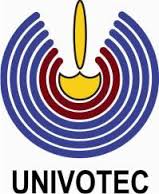 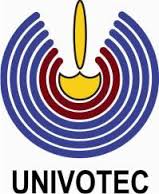 The general and rapid spread of the ICT technology is very apparent in today’s world. Computer technology is present in a very large percentage of appliances; elements of process control equipment and appear on almost every professional’s desk as well as a multitude of smaller computerized devices in handbags or jacket pockets. Electronics, computing and communications are very widespread and have had a profound impact on most industrial sectors. In recent years the spread and dynamic of information and communications technologies (ICT) in Sri Lanka have been steadily increasing. Today the high importance of ICT for the economy and all areas including business, services, domestic and leisure is obvious. ICT developments have changed the society to an ‘information society’ and new possibilities as well as challenges in all areas of work and life have been arisen, in particular in ICT work areas itself.The new technologies within Information and Communications Technology (ICT) are creating fundamental changes within business and the world economy as a whole and success in this new, and digitally driven, economy. The ICT sector itself faces particular challenges in fulfilling its role in contributing to the success of the national economic success. These include keeping pace with the demands of rapid technological development and the constant innovation in products and services. The B.Tech in Information & Communication Technology (ICT) Degree is a three-year course of study that combines studies in computer science, software development, information systems, multimedia, web development and computer networks. Establishment of University of Vocational Technology and the introduction of the degree of bachelor of ICT will be great landmark within the TVET in Sri Lanka. This will provide opportunities for the COT’s (Colleges of Technology), NVQ level 6,  past graduates who are serving in the industry as ICT professionals to obtain degree and post degree level qualification from their specialized fields of ICT. At present, the university has provided opportunities for the students who are qualified in G.C.E. Advanced Level to enroll as full-time undergraduates in an appropriate course, chosen according the their G.C.E. Advanced Level stream.The program has a flexible structure allowing students to choose from a number of specializations: software development, information systems, computer networks, web development and multimedia production. The program includes the study of contract administration, business management and the presentation of information. Over and above this the student will be able to specialize in a field relevant to the industry, which will enhance the capability and value of the B.Tech graduate to the Information and Communication Technology Industry. These degree programs are specially designed for COT’s  NVQ Levels 5 and 6 graduates to upgrade their competencies up to degree level.Faculty of Training Technology:Mr. L.W.S. Kularatne , Senior Lecturer – Grade II, Dean of the FacultyDepartment of ICTMs. TK Malwatta, Senior Lecturer – Grade II, Head of the DepartmentMr. P Uruthiran, LecturerMs. SG Nambuwasam, Lecturer Mr. RMCAB Ratnayake, LecturerMr. HAPI Pathirana, LecturerMr. ASK Wijayawardena, LecturerMs. NWKDVP Opatha, LecturerMr. PHSS Wijayarathna, Senior Engineering Teaching AssistantAdmission Requirements: NVQ level 5 or 6, ICT diploma holder from any College of Technology (COT)ORHNDE, NDT, NDES, NDET, NDICT in the field of ICT and acceptable to the Academic Council of UNIVOTECORAny other qualification which the Tertiary and Vocational Education Commission have accepted as deemed to be equivalent to NVQ Level 5 or 6.ORG.C.E. Advanced Level Physical Science/ Biological Science with Physics or ICT as a subject / Any other stream with ICT as a subjectExemptions may be granted in relevant modules after a proper evaluation for those who have NVQ level 6 or equivalent qualifications. Preference will be given to those applications having past diploma industrial experience of at least one year.Student Selection:Eligible candidates are required to sit for an aptitude test.  Selection is done based on the marks obtain by the candidates. Registration:Registration is the acceptance of the selected applicant as a student in the University. Prior to registration the applicant is issued with an offer letter for a particular academic program along with a voucher to pay the relevant course fee, of which following may be the constituents: Registration fee – To be paid at the first registration and subsequently at re-registrationsTuition feeFacility feeLibrary deposit (Refundable)Library fees (nonrefundable)Laboratory fee if applicable (nonrefundable)The letter calling for registration will request the applicant to produce the original documents of the following:School leaving certificateNational Identity Card or PassportBirth CertificateCertificates of all educational qualificationsDocuments requested to be obtained from the employerAny other documents depending on the study programDocumentary evidence for the payment of the Registration fees, course fees, Library fees, etc.University has no obligations to refund the above fees in case of a disqualification of an applicant for reasons due to lapse/s from the part of the applicant at the registration stage. The applicant who is duly registered for an academic program shall become a student of the University and will receive a Student number and a Student Identification Card. The selected candidate shall personally appear before the registration desk for registration, unless the provision is available for online registration.Credit system and the Duration:The course structure is based on module system.  Each module has been assigned a credit value, depending upon the number of notional hours required to achieve the outcome of the module.  Notional hours include directed learning as well as self-directed learning.  One credit is equivalent of 25 notional hours of learning.  This system is bench marked with the European Credit Transfer and Accumulation System (ECTS).  Duration of the degree program is 3 years. One academic year consists of two semesters.  One semester may consist of 15 weeks for full time and 22 weeks for part time programs. Total notional hours per semester, is 750. A total of 25 notional hours is equal to 01 credit. Total number of credits per semester is 30. B.Tech. in ICT degree is a three-year full time course and four-year part time course.Course Structure:Module Code:XX105011	-	XX	-	Department offering the module 		1	-	Semester		05	-	Number of Credits		01	-	Serial number of the module		1/0	-	1 - This module has been revised.				0 - This module may be a new module/ This module has not been revised.Module Type:The degree consists of Compulsory (C) modules, Elective (E) modules and Optional (O) modules.  Core compulsory modules and Elective modules designated as GPA modules will be used to calculate the grade point averages.C 	-	Compulsory	E		-  Elective O	-	Optional	G		-  GPANG	-	Non GPAB.Tech. in Software Technology: B.Tech. in Multimedia & Web TechnologyB.Tech. in Network TechnologyWork Based/Industrial Training:Fifth semester of the study program is dedicated to this component of the degree.  Propose of this module is to enable students to apply competencies required through the academic program to workplace experiences.Students studying the degree in full time mode will be placed in various industrial establishments/worksites related to their fields of studying for a period of six months through National Apprentice and Industrial Training Authority (NAITA) under undergraduate in plant training scheme.Those who are studying in the part time mode are required to undertake work based training in their places of work, under supervise of a senior officer.  Work undertaken during this period should be different from the part time work which he/she is suppose to the in his/her job.Final Year Project:This module is given in the sixth semester.  This is a group project, which provides opportunity for the students to enhance their ability in problem solving, team working and leadership using the competencies acquired throughout the undergraduate career through the implementation of a group project.To successfully complete this module, students are expected to design and implement a challenging ICT related project applying knowledge and skills within a given timeframe and present technical ideas in written and oral form effectively.Course Assessment System:The performance of each student in each module will be evaluated by continuous assessments and a semester-end examination. The weightings assigned for the continuous assessment component and the semester - end examination of a module will be as follows.Continuous Assessment			40%  - 30%Semester - End Examination			60%     70%The continuous assessment may consist of assignments, quizzes, laboratory work, practical, tutorials, demonstrations, presentations, projects, oral tests and mid semester tests. Weightings of each of these components used in the determination of the final grade for each module should be clearly conveyed in writing to the students at the commencement of each module along with the outline of the module.The fulltime and part-time students should maintain 80% and 60% of attendance respectively and satisfy the requirements specified in each module descriptor to be eligible to sit for the semester-end examination.All Candidates should obtain at least 30% of the marks allocated for continuous assessment to get qualified to sit for the semester - end examination.Grading System and Computation of Grade Point Average (GPA):A letter grade shall be awarded to each module. The cut-off marks for each grade and the corresponding grade points are given below.  Grade D or above is required to earn credits for a module.A minimum 30% should be obtained from continuous assessment for eligibility to sit for the end semester exam. A minimum requirement of 30% should be obtained from the semester - end Examination in order to obtain a grade D or above for a module.A student satisfying continuous assessment requirements and getting between 1 – 29 marks for the semester end examination receives a symbol as E(ET) while a student getting 0 for the semester end examination receives symbol F(ET).A student satisfying semester end examination requirements and getting between 1 and 29 marks for the continuous assessment receives a symbol as E(CA) a student getting 0 for the continuous assessment receives symbol as F(ET).  A student getting between 1 and 29 marks for both the semester end examination & the continuous assessment receives the Grade E while a student getting 0 for both the semester end examination & continuous assessment receives the Grade F.  A student must repeat the part of the module examination/complete module examination having Grade E or F & must improve up to Grade D or C.  The modules having Grade D are allowed to repeat only when the Semester Grade Point Average (SGPA) of a particular semester is less than 2.00.  By repeating only the semester end examination/continuous assessment or both, the Grades F, E or D can be improved only up to a C grade and considered for calculating Grade Point Average (GPA).Repeating continuous assessment or semester end examination is considered as repeating the whole module.Academic Concession:Academic Concession may be granted to a student with the approval of the Faculty Board, in the event that a student is unable to sit for the semester-end examination due to illness or other compelling reason. In such instances the student must notify the Dean of the faculty within 48 hours of the cause. Further, the student should make an appeal with supporting documents to the Dean for an Academic Concession within one week from the date of the examination. The continuous assessment component can be carried forward to the next examination as the first attempt. Semester Grade Point Average (SGPA):The calculation of the Semester Grade Point Average will be based on the Grade Points earned for all modules registered in a semester (except those awarded with academic concession) weighted according to number of credits. The SGPA is rounded to the nearest second decimal place. The SGPA is reported on transcripts and Statement of Results that may be issued for each semester.The formula for calculating SGPA is given below.Semester GPA (SGPA) = Σ (Number of Credits for a semester module x Grade point obtained for the module)			Total number of credits for the Semester Final Grade Point Average (FGPA):The Final Grade Point Average is the absolute academic standing of the student calculated on the basis of SGPA. The FGPA will be calculated using the following formula.                                          Σ (Semester GPA)   Final GPA (FGPA) =		           Number of SemestersUnsatisfactory Standing on Academic Performance:If the student’s SGPA falls between 1.50 and 1.99 the student will be placed on Academic Warning.A student who falls into one of the following categories of the SGPA will not be permitted to register for a new module until the SGPA is upgraded to 2.00 or more.SGPA < 1.50 in any two semestersSGPA < 1.50 in any semester and 1.50  SGPA < 2.00 in any two semesters1.50SGPA < 2.00 in any three semestersGraduation Requirements:Credit Requirements:A student should satisfy the following requirements in order to be admitted to the Bachelor of Technology in Software Technology/Multimedia & Web Technology/Network Technology.A minimum total of 180 credits from modules specified.A minimum Final Grade Point Average (FGPA) of 2.00 Any other mandatory requirement specified by the Academic Council Key to Final Results (FGPA – Final Grade Point Average):FGPA		Final Results3.7 or Above		First Class3.30 – 3.69		Second Upper2.70 – 3.29		Second Lower2.00 – 2.69		Ordinary PassBelow 2.00		IncompleteModule CodeModule TitleTypeTypeCreditsYear IYear IYear IIYear IIYear IIIYear IIIModule CodeModule TitleTypeTypeCreditsS-IS-IIS-IS-IIS-IS-IIIT103011Mathematics for ICT I CG3√IT104021Computer ProgrammingCG4√IT104031Software Development PracticesCG4√IT103041Digital ElectronicsCG3√IT103051Data Communication and NetworksCG3√IT103061Database Design CG3√IT104071Internet TechnologiesCG4√LS103101Communication Skills in English I CNG3√IT202011Operating Systems CG2√IT203021Mathematics for ICT IICG3√IT203031Computer Architecture CG3√IT204041Data Structures and AlgorithmsCG4√IT206051Database Systems and ProgrammingCG6√IT204061Visual Programming ICG4√IT206071Web  Programming CG6√IT203081Computer NetworksCG3√LS203111Communication Skills in English IICNG3√IT304011Web Technology and ApplicationsCG4√IT304021Platform Independent Programming CG4√IT306031Visual Programming  IICG6√IT306041Software Architectures and DesignCG6√IT304051Software Deployment and EvolutionCG4√IT304061Database ImplementationCG4√MS304121Entrepreneurship Development and ManagementCG4√IT302160PsychologyENG2√IT302170Soft Skills and Personal developmentENG2√IT404010Mobile Application DevelopmentCG4√IT404020Cloud  Based Application Development CG4√IT402030Human Computer Interaction CG2√IT404041Real-Time ProgrammingCG4√IT406051Software Testing and ReliabilityCG6√IT403061Enterprise System Technologies and ArchitecturesCG3√IT402070UX EngineeringEG2√MS403130Research Methodology CG3√IT402170Meditation & Stress ManagementENG2√EE402911Energy Management in IT EnvironmentENG2IT514011Work Based / Industrial TrainingCG14√IT604011Professional Issues in Information TechnologyCG4√IT604021Enterprise System DesignCG4√IT604030Enterprise Resource Planning SystemsCG4√IT604040Intelligent Systems CG4√IT604051Information Systems Security and PracticesCG4√IT604061Software Project ManagementCG4√IT604071Enterprise  Application DevelopmentCG4√IT602080PhotographyENG2√MS602910Occupational Health and SafetyENG2√IT604090Game Development and ProgrammingEG4√IT603100Digital MarketingEG3√IT612111Final Year Project (Software Development Project)CG12√DescriptionCredit ValueCredit ValueCredit ValueDescription(GPA)(NGPA)(E/GPA)Total number of credits of the degree program167189Minimum number of credits required for graduation16785Maximum number of credits can be obtained16714*Module CodeModule TitleTypeTypeCreditsYear IYear IYear IIYear IIYear IIIYear IIIModule CodeModule TitleTypeTypeCreditsS-IS-IIS-IS-IIS-IS-IIIT103011Mathematics for ICT I CG3√IT104021Computer ProgrammingCG4√IT104031Software Development PracticesCG4√IT103041Digital ElectronicsCG3√IT103051Data Communication and NetworksCG3√IT103061Database Design CG3√IT104071Internet TechnologiesCG  4√LS103101Communication Skills in English I CNG 3 √IT202011Operating Systems CG2√IT203021Mathematics for ICT IICG3√IT203031Computer Architecture CG3√IT204041Data Structures and AlgorithmsCG4√IT206051Database Systems and ProgrammingCG6√IT204061Visual Programming ICG4√IT206071Web  Programming CG6√IT203081Computer NetworksCG3√LS203111Communication Skills in English II CNG3√IT304011Web Technology and  ApplicationsCG4√IT304021Platform Independent Programming CG4√IT304071Fundamentals of Mass Communication and Media DesignCG4√IT303081Art and Design CG3√IT3060912D and 3D Graphics CG6√IT304101Video Production TechniquesCG4√IT304111Animation Technology and Applications  CG4√MS304121Entrepreneurship Development and ManagementCG4√IT302160PsychologyENG  2√IT302170Soft Skills and Personal developmentENG 2 √IT404010Mobile Application DevelopmentCG4√IT404020Cloud  based Application DevelopmentCG4√IT402030Human Computer Interaction CG2√IT406081Digital  Signal Processing Techniques and Image ProcessingCG6√IT402090Audio Editing and Music Production CG2√IT404101Audio and Video Postproduction TechniquesCG4√IT406111Multimedia Product DevelopmentCG6√MS403130Research MethodologyCG3√IT402170Meditation & Stress ManagementENG2√EE402911Energy Management in IT EnvironmentENG2√IT514011Work Based / Industrial TrainingCG14√IT604011Professional Issues in Information TechnologyCG4√IT604021Enterprise System DesignCG4√IT604121Multimedia  Project ManagementCG4√IT603130Content Management Systems and FrameworksCG3√IT604141Multimedia Data Processing CG4√IT603100Digital MarketingCG3√IT602080PhotographyENG2√MS602910Occupational Health and SafetyENG2√IT604090Game Development and ProgrammingEG4√IT604040Intelligent Systems EG4√IT612111Final Year Project (Multimedia and Web Development Project)CG12√DescriptionCredit ValueCredit ValueCredit ValueDescription(GPA)(NGPA)(E/GPA)Total number of credits of the degree program167188Minimum number of credits required for graduation16785Maximum number of credits can be obtained16714*Module CodeModule TitleTypeTypeCreditsYear IYear IYear IIYear IIYear IIIYear IIIModule CodeModule TitleTypeTypeCreditsS-IS-IIS-IS-IIS-IS-IIIT103011Mathematics for ICT I CG3√IT104021Computer ProgrammingCG4√IT104031Software Development PracticesCG4√IT103041Digital ElectronicsCG3√IT103051Data Communication and NetworksCG3√IT103061Database Design CG3√IT104071Internet TechnologiesCG4√LS103101Communication Skills in English I CNG 3 √IT202011Operating Systems CG2√IT203021Mathematics for ICT IICG3√IT203031Computer Architecture CG3√IT204041Data Structures and AlgorithmsCG4√IT206051Database Systems and ProgrammingCG6√IT204061Visual Programming ICG4√IT206071Web Programming CG6√IT203081Computer NetworksCG3√LS203111Communication Skills in English II CNG 3√IT304011Web Technology and ApplicationsCG4√IT304021Platform Independent Programming CG4√IT304121Network AdministrationCG4√IT306131Internetwork SwitchingCG6√IT306141System AdministrationCG6√IT304151Wireless CommunicationCG4√MS304121Entrepreneurship Development and ManagementCG4√IT302160PsychologyENG 2√IT302170Soft Skills and Personal developmentENG 2√IT404010Mobile Application DevelopmentCG4√IT404020Cloud  Based Application DevelopmentCG4√IT404121Internetwork RoutingCG4√IT406131Windows Server AdministrationCG6√IT406141Network Systems Implementation CG6√IT404150Network ProgrammingCG4√IT403160IoT Device ProgrammingCG3√MS403130Research MethodologyCG3√IT402170Meditation & Stress ManagementENG 2√EE402911Energy Management in IT EnvironmentENG 2√IT514011Work Based / Industrial  TrainingCG14√IT604011Professional Issues in Information TechnologyCG4√IT604051Information Systems Security and PracticesCG4√IT604151Network Project ManagementCG4√IT604161Broadband NetworksCG4√IT604171Photonics and Fiber Optics CG4√IT603100Digital MarketingEG3√IT604030Enterprise Resource Planning SystemsEG4√IT604040Intelligent Systems EG4√IT602080PhotographyENG2√MS602910Occupational Health and SafetyENG2√IT612111Final Year Project (Network Development Project)CG12√DescriptionCredit ValueCredit ValueCredit ValueDescription(GPA)(NGPA)(E/GPA)Total number of credits of the degree program1671811Minimum number of credits required for graduation16785Maximum number of credits can be obtained16714*GradesMarks  Grade PointsA+90-1004.00A80 – 893.70B+70 – 793.30B60 – 693.00C+50 – 592.70C40 – 492.00D30 – 391.00E01 – 290.00F00.00